Publicado en  el 19/11/2015 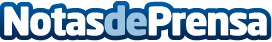 Familia de Murcia elabora un protocolo para detectar y atender los casos de mujeres con discapacidad víctimas de malos tratosLa consejera explica que "vamos a llevar a cabo la formación de todos los técnicos que trabajan con el colectivo, para que ante una situación de violencia ofrezcan información sobre los recursos disponibles"Datos de contacto:Nota de prensa publicada en: https://www.notasdeprensa.es/familia-de-murcia-elabora-un-protocolo-para Categorias: Sociedad Murcia Solidaridad y cooperación http://www.notasdeprensa.es